  Powiat Białostocki              SAMODZIELNY PUBLICZNY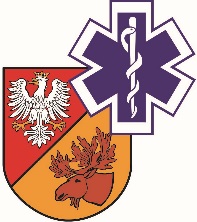                   ZAKŁAD OPIEKI ZDROWOTNEJ W ŁAPACH                  18-100 Łapy, ul. Janusza Korczaka 23                             tel. 85 814 24 38,    85 814 24 39     www.szpitallapy.plsekretariat@szpitallapy.pl                                                      NIP: 966-13-19-909			            REGON: 050644804Łapy, 27.04.2021 r.DZP.261.2/ZP/8/2021/TPWszyscy Wykonawcy / Uczestnicy postępowania TREŚĆ PYTAŃ Z UDZIELONYMI ODPOWIEDZIAMIDotyczy postępowania nr ZP/8/2021/TPZamawiający, Samodzielny Publiczny Zakład Opieki Zdrowotnej w Łapach, działając na podstawie
art. 284 ust. 2 ustawy Prawo zamówień publicznych z dnia 11 września 2019 r. (Dz.U. z 2019 r.
poz. 2019) w odpowiedzi na wniosek Wykonawców o wyjaśnienie treści SWZ w postępowaniu
pn. „Dostawa leków, środków diagnostycznych, substancji do receptury, koncentratów do dializ” (Znak postępowania: ZP/8/2021/TP), przekazuje poniżej treść pytań wraz z odpowiedziami:Pytanie nr 1 – Do §3 ust. 6 wzoru umowy. Prosimy o wydłużenie terminu na dostawę brakującego towaru do 2 dni roboczych od otrzymania pisemnego powiadomienia.Odpowiedź: Zamawiający nie wyraża zgody. Zamawiający pozostawia zapis Projektowanych Postanowień Umowy bez zmian.Pytanie nr 2 – Do §3 ust. 8 wzoru umowy, prosimy o dodanie słów zgodnych z przesłanką wynikającą z treści art. 552 k.c.: "... z wyłączeniem powołania się przez Wykonawcę na okoliczności, które zgodnie z przepisami prawa powszechnie obowiązującego uprawniają Sprzedającego do odmowy dostarczenia towaru Kupującemu.".Odpowiedź: Zamawiający nie wyraża zgody. Zamawiający pozostawia zapis Projektowanych Postanowień Umowy bez zmian, odwołując się przy tym do zapisu §9 ust. 2 PPU, który stanowi,
iż w sprawach nieuregulowanych niniejszą umową obowiązują przepisy ustawy z dnia 11 września 2019 r. Prawo zamówień publicznych (Dz. U. z  2019 r., poz. 2019) i Kodeksu cywilnego.Pytanie nr 3 – Do treści §5 ust. 1 lit. c) wzoru umowy. Czy Zamawiający wyrazi zgodę na naliczanie ewentualnej kary za opóźnienie realizacji umowy w wysokości 0,1% wartości brutto niezrealizowanej części zamówienia jednostkowego dziennie?Odpowiedź: Zamawiający nie wyraża zgody. Zamawiający pozostawia zapis Projektowanych Postanowień Umowy bez zmian.Pytanie nr 4 – Do treści §5 ust. 1 lit. d) wzoru umowy. Czy Zamawiający wyrazi zgodę na naliczanie ewentualnej kary za opóźnienie wymiany towaru/uzupełnienia braków w wysokości 0,1% wartości brutto reklamowanej części zamówienia jednostkowego dziennie?Odpowiedź: Zamawiający nie wyraża zgody. Zamawiający pozostawia zapis Projektowanych Postanowień Umowy bez zmian.Pytanie nr 5 – Do §7 ust. 1 lit. b) wzoru umowy: Czy w przypadku wstrzymania produkcji lub wycofania z obrotu przedmiotu umowy i braku możliwości dostarczenia zamiennika produktu w cenie przetargowej (bo np. będzie to groziło rażącą stratą dla Wykonawcy), Zamawiający wyrazi zgodę na sprzedaż w cenie zbliżonej do rynkowej lub na wyłączenie tego produktu z umowy bez konieczności ponoszenia kary przez Wykonawcę?Odpowiedź: Zamawiający nie wyraża zgody. Zamawiający pozostawia zapis Projektowanych Postanowień Umowy bez zmian.Jednocześnie, Zamawiający informuje, iż w związku z omyłką pisarską w §7 ust. 4, aktualizuje
ZAŁ. NR 2 DO SWZ - PROJEKTOWANE POSTANOWIENIA UMOWY. Zaktualizowany załącznik został opublikowany na stronie internetowej Zamawiającego w dn. 27.04.2021 r.Z-ca Dyrektora ds. lecznictwaGrzegorz Roszkowski